Appendix J Prescription pad Form 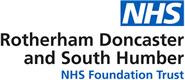 Purchasing DepartmentHolly Lodge, Tickhill Road, Doncaster DN4 8QNTel: 07967 780254Date:	E-mail to: rdash.purchasing-dg@nhs.netSpurious Code (FP10NC):RXE Code (FP10HNC)Pin No (FP10PN): Name:  Basepoint: Budget Code: Basepoint Address:Point Code (Beginning 5X):CodeDescriptionQtyFP10NCPersonalised Green GP form FP10HNCPersonalised Green Hospital Prescriber formFP10SSNon-personalised Green forms for use by All PrescribersFP10MDA-SSNon-Personalised Blue Controlled Drug Instalment Form For Use By All PrescribersFP10PNPersonalised Lilac form for use by practice employed Community Practitioner Nurse Prescribers and Nurse/Independent/ Supplementary PrescribersOrdered ByAuthorised By